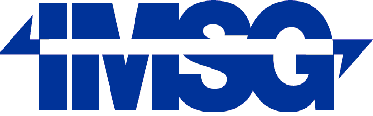                                                                                                      Research Engineer                                                                            NOAA Weather Satellites Ground System Development Support                                                                                                                        College Park, Maryland                                                                                                   I.M. Systems Group, Inc. (IMSG) www.imsg.com, leading a Scientific and Technical Support Team (IMSG Team, consisting of IMSG, Inc. and subcontracting companies) is looking for qualified research engineer candidates to support the NOAA JPSS Satellite System in College Park, Maryland.  Job Duties:Provides science, programming and software engineering support for the next generation NOAA weather satellites using industry standard software engineering techniques. Design, code, test and document interfaces of moderate to high complexity.Works with NOAA government staff to coordinate science products, algorithm development, and science processing. Support science algorithm integration and research-to-operation efforts.Required Skills: 4 years plus experience with Red Hat Enterprise Linux Experience with real-time and off-line processing of satellite data; ability to understand scientific software and work closely with scientists and scientific programmers to implement software in a high performance computing environment; advanced knowledge of C/C++ programming.US Citizenship is requiredSpecific Experience Required/Desired Skills include: Cisco Certified Network Administrator (CCNA) is a plus Large Storage Area Network (SAN) experience Experience with installation and management of parallel (cluster) processing systems (HTCondor experience is a plus) Experience of batch job queuing system Experience with packet handling and decommutation.Teamwork, strong inter-personal skillsEducation:  BS or greater degree with formal course work in physics, mathematics and computer programmingTo Apply:IMSG offers an outstanding benefits package including medical benefits and paid time off.  Interested applicants: Please submit your resume, the contact information for three (3) references, and a cover letter explaining how your qualifications meet the requirements of the position to: jobs@imsg.com, cc: Dr. Murty Divakarla at divakarlam@imsg.com with the subject NOA1413 - Research Engineer - SCITECH. Please also indicate your timeline of availability and preferred salary level for consideration. Salary commensurate with qualifications and experience.IMSG is an Equal Opportunity Employer and Veteran friendly.